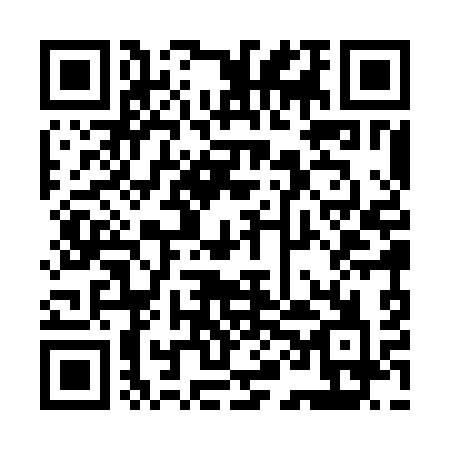 Ramadan times for Cabinda, AngolaMon 11 Mar 2024 - Wed 10 Apr 2024High Latitude Method: NonePrayer Calculation Method: Muslim World LeagueAsar Calculation Method: ShafiPrayer times provided by https://www.salahtimes.comDateDayFajrSuhurSunriseDhuhrAsrIftarMaghribIsha11Mon5:075:076:1612:213:266:266:267:3112Tue5:075:076:1612:213:266:256:257:3013Wed5:075:076:1612:213:266:256:257:3014Thu5:075:076:1612:203:276:246:247:3015Fri5:075:076:1612:203:276:246:247:2916Sat5:075:076:1612:203:276:246:247:2917Sun5:075:076:1612:193:286:236:237:2818Mon5:075:076:1612:193:286:236:237:2819Tue5:065:066:1512:193:286:226:227:2720Wed5:065:066:1512:193:286:226:227:2721Thu5:065:066:1512:183:296:216:217:2622Fri5:065:066:1512:183:296:216:217:2623Sat5:065:066:1512:183:296:206:207:2524Sun5:065:066:1512:173:296:206:207:2525Mon5:065:066:1512:173:296:206:207:2526Tue5:055:056:1412:173:296:196:197:2427Wed5:055:056:1412:163:306:196:197:2428Thu5:055:056:1412:163:306:186:187:2329Fri5:055:056:1412:163:306:186:187:2330Sat5:055:056:1412:163:306:176:177:2231Sun5:055:056:1412:153:306:176:177:221Mon5:045:046:1412:153:306:166:167:222Tue5:045:046:1312:153:306:166:167:213Wed5:045:046:1312:143:306:156:157:214Thu5:045:046:1312:143:306:156:157:205Fri5:045:046:1312:143:306:156:157:206Sat5:035:036:1312:143:306:146:147:207Sun5:035:036:1312:133:306:146:147:198Mon5:035:036:1312:133:306:136:137:199Tue5:035:036:1212:133:306:136:137:1810Wed5:035:036:1212:123:306:136:137:18